ACCÈS à la salle Carambole6, rue de HongrieLa salle est en retrait de la rue, accessible le long d'une rampe donnant accès à un parking (à gauche en venant du boulevard de Yougoslavie).Au fond du parking, un escalier métallique montant de la droite vers la gauche donne accès à la salle Carambole. Attention, il n'est pas bien éclairé !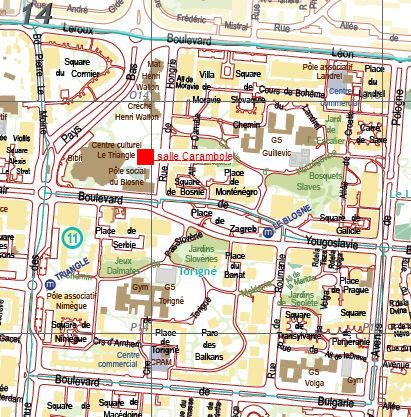 